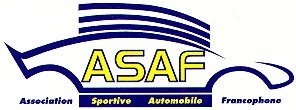 Rapport Des Commissaires SportifsEPREUVE : 	Date : 	Commission SportiveCher ami Commissaire Sportif,Veuillez trouver ci-joint les documents pour l’épreuve où vous avez été désigné comme Président de Collège.Par la même occasion, je vous demande :D’être présent du début à la fin du meetingDe faire preuve de la plus grande fermeté dans l’application stricte de l’intégralité des règlements en vigueur et surtout en ce qui concerne la sécurité.De prendre position collégialement et ce, le plus rapidement possible, lors d’un problème, de notifier par écrit vos décisions, de les afficher dûment signées, en n’omettant pas d’y mentionner la date et l’heure. De veiller à l’application de vos décisions.De consigner dans le rapport de l’épreuve tous les faits et actes qui s’y sont produits, d’y annexer toutes les décisions, addenda et autres notifications qui auraient été établies dans ce meeting.De rédiger collégialement le rapport d’épreuve et le faire signer par le Directeur de Course.De faire parvenir au secrétariat de l’ASAF le plus rapidement possible, et ce dans les 3 jours, ces documents ainsi qu’une liste officielle des partants et un classement général final officialisé (un classement par classe, également) ainsi que les titres de participation (TP) délivrés.De payer les titres de participation délivrés immédiatement sur le compte de l’ASAF.En cas d‘hésitation ou de problème lors d’une épreuve, vous pouvez me joindre par téléphone au 0477 25 17 95En vous souhaitant un bon travail et aussi un bon amusement, je vous présente mes salutations les plus sportives.Michel JENETRapporteur du C.C.C.S.Toutes vos informations nous seront précieuses.Association Sportive Automobile Francophone	Fédération reconnue par l’Exécutif de  le 01.01.2001En application du Décret du 31.05.2000Association Sans But Lucratif – M.B. du 09.03.78 – Acte 1621Le président de collège des CSN° de licence :Signature :ANNEXESCOLLEGE DES COMMISSAIRES SPORTIFSNom de l'épreuve : 	Date : 	 Heure :	Concernant :Pour réception :Nom :	 Prénom :	Date :	 Heure :	Signature :COLLEGE DES COMMISSAIRES TECHNIQUESNom de l'épreuve : 	Date : 	 Heure :	VERIFICATION TECHNIQUESur la voiture ou le kart n° 	La commission technique informe par le présent document que la ou les vérification(s) est/sont terminée(s)Le président du C.C.T.Date : 	 Heure :	Nom et prénom : 	Numéro de licence : 	Signature :ACCUSE DE RECEPTION D'UNE RECLAMATIONLes soussignés déclarent avoir reçu une réclamation écrite du concurrent dont l'identité est mentionnée ci-dessus.Date et heure de réclamation :Le 	à 	 Signatures des commissaires sportifs :CONVOCATIONRapport d'audition(s) et/ou déclaration(s)Déclare :Signature du déclarant :DECISIONIl a rendu la décision suivante :PAR CES MOTIFS :Le collège des commissaires sportifs :		Les commissaires sportifs (noms, prénoms et signatures) ACCUSE DE RECEPTION D'UNE AMENDEPOURVOI EN APPELLes motifs de l'appel s'établissent comme suit :		Le collège des commissaires sportifs a examiné la réclamation déposéeLe collège des commissaires sportifs décide que la réclamation déposéeSi non, pourquoi ? 		Après avoir entendu les parties en cause et toutes les autres personnes qu'il a convoquées, à quelque titre que ce soit, (nombre de déclaration en annexe : …..), il a pris la décision suivante :Le collège des commissaires sportifs décide que la réclamation :Si OUI, citer les articles des Prescriptions sportives mis en application : 	 		Si NON, détailler : 	 		Motivation : 	 		(Si l'appel n'est pas suspensif, la décision est exécutoire nonobstant tout recours)AIDE MEMOIRERAPPORT DES C.S. DANS LE CADRE D'UN ACCIDENT GRAVE(Avec lésions corporelles)Le collège des Commissaires sportifsNoms, prénoms et numéros de licenceDate :Signatures Remarque : une note de frais doit être établie par prestataireNom de l'épreuve : Nom de l'épreuve : Nom de l'épreuve : Nom de l'épreuve : Nom de l'épreuve : Nom de l'épreuve : Nom de l'épreuve : Nom de l'épreuve : Club organisateur :Club organisateur :Club organisateur :Club organisateur :Club organisateur :Club organisateur :Club organisateur :Club organisateur :Province organisatrice : BTHTHTLXLGLGNADate : Date : Date : Lieu :Lieu :Lieu :Lieu :Lieu :Collège des commissaires sportifs et délégués de l'ASAFCollège des commissaires sportifs et délégués de l'ASAFCollège des commissaires sportifs et délégués de l'ASAFCollège des commissaires sportifs et délégués de l'ASAFCollège des commissaires sportifs et délégués de l'ASAFCollège des commissaires sportifs et délégués de l'ASAFCollège des commissaires sportifs et délégués de l'ASAFCollège des commissaires sportifs et délégués de l'ASAFPrésident de collège :Président de collège :Président de collège :Président de collège :Président de collège :Président de collège :Lic. n° : Lic. n° : Membre du collège :Membre du collège :Membre du collège :Membre du collège :Membre du collège :Membre du collège :Lic. n° : Lic. n° : Membre du collège :Membre du collège :Membre du collège :Membre du collège :Membre du collège :Membre du collège :Lic. n° : Lic. n° : Stagiaire :Stagiaire :Stagiaire :Stagiaire :Stagiaire :Stagiaire :Lic. n° : Lic. n° : Observateur :Observateur :Observateur :Observateur :Observateur :Observateur :Lic. n° : Lic. n° : Inspecteur sécurité :Inspecteur sécurité :Inspecteur sécurité :Inspecteur sécurité :Inspecteur sécurité :Inspecteur sécurité :Lic. n° : Lic. n° : Collège des commissaires techniques (joindre le rapport du C.C.T)Collège des commissaires techniques (joindre le rapport du C.C.T)Collège des commissaires techniques (joindre le rapport du C.C.T)Collège des commissaires techniques (joindre le rapport du C.C.T)Collège des commissaires techniques (joindre le rapport du C.C.T)Collège des commissaires techniques (joindre le rapport du C.C.T)Collège des commissaires techniques (joindre le rapport du C.C.T)Collège des commissaires techniques (joindre le rapport du C.C.T)Président de collège :Président de collège :Président de collège :Président de collège :Président de collège :Président de collège :Lic. n° : Lic. n° : Membres et secrétaire (cf. rapport du C.C.T.)Membres et secrétaire (cf. rapport du C.C.T.)Membres et secrétaire (cf. rapport du C.C.T.)Membres et secrétaire (cf. rapport du C.C.T.)Membres et secrétaire (cf. rapport du C.C.T.)Membres et secrétaire (cf. rapport du C.C.T.)Membres et secrétaire (cf. rapport du C.C.T.)Membres et secrétaire (cf. rapport du C.C.T.)Comité organisateurComité organisateurComité organisateurComité organisateurComité organisateurComité organisateurComité organisateurComité organisateurDirecteur de Course :Directeur de Course :Directeur de Course :Directeur de Course :Directeur de Course :Directeur de Course :Lic. n° : Lic. n° : Directeur de Course adjoint :Directeur de Course adjoint :Directeur de Course adjoint :Directeur de Course adjoint :Directeur de Course adjoint :Directeur de Course adjoint :Lic. n° : Lic. n° : Directeur de Course adjoint : Directeur de Course adjoint : Directeur de Course adjoint : Directeur de Course adjoint : Directeur de Course adjoint : Directeur de Course adjoint : Lic. n° : Lic. n° : Directeur de Sécurité : Directeur de Sécurité : Directeur de Sécurité : Directeur de Sécurité : Directeur de Sécurité : Directeur de Sécurité : Lic. n° : Lic. n° : Directeur de Sécurité adjoint :Directeur de Sécurité adjoint :Directeur de Sécurité adjoint :Directeur de Sécurité adjoint :Directeur de Sécurité adjoint :Directeur de Sécurité adjoint :Lic. n° : Lic. n° : Directeur de Sécurité adjoint :Directeur de Sécurité adjoint :Directeur de Sécurité adjoint :Directeur de Sécurité adjoint :Directeur de Sécurité adjoint :Directeur de Sécurité adjoint :Lic. n° : Lic. n° : Secrétaire :Secrétaire :Secrétaire :Secrétaire :Secrétaire :Secrétaire :Lic. n° : Lic. n° : Secrétaire adjoint :Secrétaire adjoint :Secrétaire adjoint :Secrétaire adjoint :Secrétaire adjoint :Secrétaire adjoint :Lic. n° : Lic. n° : Relation Concurrents : Relation Concurrents : Relation Concurrents : Relation Concurrents : Relation Concurrents : Relation Concurrents : Lic. n° : Lic. n° : Relation Concurrents : Relation Concurrents : Relation Concurrents : Relation Concurrents : Relation Concurrents : Relation Concurrents : Lic. n° : Lic. n° : Relation Concurrents : Relation Concurrents : Relation Concurrents : Relation Concurrents : Relation Concurrents : Relation Concurrents : Lic. n° : Lic. n° : Responsable EC :Responsable EC :Responsable EC :Responsable EC :Responsable EC :Responsable EC :Lic. n° : Lic. n° : Responsable EC :Responsable EC :Responsable EC :Responsable EC :Responsable EC :Responsable EC :Lic. n° : Lic. n° : Responsable EC :Responsable EC :Responsable EC :Responsable EC :Responsable EC :Responsable EC :Lic. n° : Lic. n° : Responsable EC :Responsable EC :Responsable EC :Responsable EC :Responsable EC :Responsable EC :Lic. n° : Lic. n° : Responsable EC :Responsable EC :Responsable EC :Responsable EC :Responsable EC :Responsable EC :Lic. n° : Lic. n° : Chef de sécurité EC :Chef de sécurité EC :Chef de sécurité EC :Chef de sécurité EC :Chef de sécurité EC :Chef de sécurité EC :Lic. CAS n° : Lic. CAS n° : Chef de sécurité EC :Chef de sécurité EC :Chef de sécurité EC :Chef de sécurité EC :Chef de sécurité EC :Chef de sécurité EC :Lic. CAS n° : Lic. CAS n° : Chef de sécurité EC :Chef de sécurité EC :Chef de sécurité EC :Chef de sécurité EC :Chef de sécurité EC :Chef de sécurité EC :Lic. CAS n° : Lic. CAS n° : Chef de sécurité EC :Chef de sécurité EC :Chef de sécurité EC :Chef de sécurité EC :Chef de sécurité EC :Chef de sécurité EC :Lic. CAS n° : Lic. CAS n° : Chef de sécurité EC :Chef de sécurité EC :Chef de sécurité EC :Chef de sécurité EC :Chef de sécurité EC :Chef de sécurité EC :Lic. CAS n° : Lic. CAS n° : Classements/statistiques/caution/réclamation/appelClassements/statistiques/caution/réclamation/appelClassements/statistiques/caution/réclamation/appelClassements/statistiques/caution/réclamation/appelClassements/statistiques/caution/réclamation/appelClassements/statistiques/caution/réclamation/appelClassements/statistiques/caution/réclamation/appelClassements/statistiques/caution/réclamation/appelClassements/statistiques/caution/réclamation/appelClassements :Classements :Classements :Classements :Classements :Classements :Classements :Classements :Classements :Le classement a-t-il été suspendu ?Le classement a-t-il été suspendu ?Le classement a-t-il été suspendu ?Le classement a-t-il été suspendu ?Le classement a-t-il été suspendu ?OuiOuiOuiNonPour quel motif ?Pour quel motif ?Pour quel motif ?Pour quel motif ?Pour quel motif ?Pour quel motif ?Pour quel motif ?Pour quel motif ?Pour quel motif ?A partir de quelle place ?Au classement général :Au classement général :Au classement général :Au classement général :Au classement général :Au classement général :Au classement général :Au classement général :A partir de quelle place ?Au classement par division :Au classement par division :Au classement par division :Au classement par division :Au classement par division :Au classement par division :Au classement par division :Au classement par division :A partir de quelle place ?Au classement par classe : Au classement par classe : Au classement par classe : Au classement par classe : Au classement par classe : Au classement par classe : Au classement par classe : Au classement par classe : Statistiques : Statistiques : Statistiques : Statistiques : Statistiques : Statistiques : Statistiques : Statistiques : Statistiques : Nombre d'équipages ou de licenciés : Aux V.A. et V.T. : Aux V.A. et V.T. : Aux V.A. et V.T. : Aux V.A. et V.T. : Aux V.A. et V.T. : Nombre d'équipages ou de licenciés : Qualifiés au départ (y compris Histo – Démo et Access) :Qualifiés au départ (y compris Histo – Démo et Access) :Qualifiés au départ (y compris Histo – Démo et Access) :Qualifiés au départ (y compris Histo – Démo et Access) :Qualifiés au départ (y compris Histo – Démo et Access) :Nombre d'équipages ou de licenciés : Classés :Classés :Div.1-2-3-4Div.1-2-3-4Div.1-2-3-4Nombre d'équipages ou de licenciés : Classés :Classés :Div. PH & SRDiv. PH & SRDiv. PH & SRNombre d'équipages ou de licenciés : Classés :Classés :Access (Slalom-Auto cross)Access (Slalom-Auto cross)Access (Slalom-Auto cross)Nombre de T.P. délivrés :Nombre de T.P. délivrés :Nombre de T.P. délivrés :Nombre de T.P. délivrés :Nombre de T.P. délivrés :Nombre de T.P. délivrés :Nombre de licences pilotes / copilotes non réclamées :Nombre de licences pilotes / copilotes non réclamées :Nombre de licences pilotes / copilotes non réclamées :Nombre de licences pilotes / copilotes non réclamées :Nombre de licences pilotes / copilotes non réclamées :Nombre de licences pilotes / copilotes non réclamées :Nombre de documents O :Nombre de documents O :Nombre de documents O :Nombre de documents O :Nombre de documents O :Nombre de documents O :Liste des véhicules non présentés aux V.T. après abandon ou sortie de route :Liste des véhicules non présentés aux V.T. après abandon ou sortie de route :Liste des véhicules non présentés aux V.T. après abandon ou sortie de route :Liste des véhicules non présentés aux V.T. après abandon ou sortie de route :Liste des véhicules non présentés aux V.T. après abandon ou sortie de route :Liste des véhicules non présentés aux V.T. après abandon ou sortie de route :Présence de toilettes (permanentes ou mobiles) Présence de toilettes (permanentes ou mobiles) Présence de toilettes (permanentes ou mobiles) Présence de toilettes (permanentes ou mobiles) OuiOuiOuiNonAmendede 125 €NonAmendede 125 €Réception du règlement sportif particulier avant le délai prescrit (30 jours)Réception du règlement sportif particulier avant le délai prescrit (30 jours)Réception du règlement sportif particulier avant le délai prescrit (30 jours)Réception du règlement sportif particulier avant le délai prescrit (30 jours)OuiOuiOuiNonAmendede 50 €NonAmendede 50 €Cautions et amendes (natures, montants et suivi) :Cautions et amendes (natures, montants et suivi) :Cautions et amendes (natures, montants et suivi) :Cautions et amendes (natures, montants et suivi) :Cautions et amendes (natures, montants et suivi) :Cautions et amendes (natures, montants et suivi) :Cautions et amendes (natures, montants et suivi) :Cautions et amendes (natures, montants et suivi) :Cautions et amendes (natures, montants et suivi) :Motif : ……………………………………Somme encaissée :  ………………….Motif : ……………………………………Somme encaissée : …………………..Motif : ……………………………………Somme encaissée : …………………...Motif : ……………………………………Somme encaissée :  ………………….Motif : ……………………………………Somme encaissée : …………………..Motif : ……………………………………Somme encaissée : …………………...Motif : ……………………………………Transmise à : …………………………….Motif : ……………………………………Transmise à : …………………………….Motif : ……………………………………Transmise à : ……………………………..Motif : ……………………………………Transmise à : …………………………….Motif : ……………………………………Transmise à : …………………………….Motif : ……………………………………Transmise à : ……………………………..Motif : ……………………………………Transmise à : …………………………….Motif : ……………………………………Transmise à : …………………………….Motif : ……………………………………Transmise à : ……………………………..Motif : ……………………………………Transmise à : …………………………….Motif : ……………………………………Transmise à : …………………………….Motif : ……………………………………Transmise à : ……………………………..Motif : ……………………………………Transmise à : …………………………….Motif : ……………………………………Transmise à : …………………………….Motif : ……………………………………Transmise à : ……………………………..Motif : ……………………………………Transmise à : …………………………….Motif : ……………………………………Transmise à : …………………………….Motif : ……………………………………Transmise à : ……………………………..Motif : ……………………………………Transmise à : …………………………….Motif : ……………………………………Transmise à : …………………………….Motif : ……………………………………Transmise à : ……………………………..Réclamation (si oui, détailler et joindre un dossier complet) : Réclamation (si oui, détailler et joindre un dossier complet) : Réclamation (si oui, détailler et joindre un dossier complet) : Réclamation (si oui, détailler et joindre un dossier complet) : OuiOuiOuiNonNonIntroduite par qui ? Introduite par qui ? Contre qui ?Contre qui ?Suite donnée : Suite donnée : Suite donnée : Suite donnée : Suite donnée : Suite donnée : Suite donnée : Suite donnée : Suite donnée : Par qui ?Par qui ?Contre qui ?Contre qui ?Suite donnée :Suite donnée :Suite donnée :Suite donnée :Suite donnée :Suite donnée :Suite donnée :Suite donnée :Suite donnée :Appel (si oui, détailler et joindre un dossier complet) : Appel (si oui, détailler et joindre un dossier complet) : Appel (si oui, détailler et joindre un dossier complet) : Appel (si oui, détailler et joindre un dossier complet) : OuiOuiOuiNonNonPar qui ?Par qui ?Contre qui ?Contre qui ?Suite donnée :Suite donnée :Suite donnée :Suite donnée :Suite donnée :Suite donnée :Suite donnée :Suite donnée :Suite donnée :Aspect juridique et pénalAspect juridique et pénalAspect juridique et pénalAspect juridique et pénalAspect juridique et pénalAspect juridique et pénalAspect juridique et pénalAspect juridique et pénalAccidents – incidents :Accidents – incidents :Accidents – incidents :Accidents – incidents :Accidents – incidents :Accidents – incidents :Accidents – incidents :Accidents – incidents :Avez-vous connaissance d'accidents et/ou incidents qui se sont produits au cours de l'épreuve et qui sont susceptibles d'entraîner des suites dans le domaine du DROIT SPORTIF, CIVIL et PENAL ? Si oui, veuillez détailler.Avez-vous connaissance d'accidents et/ou incidents qui se sont produits au cours de l'épreuve et qui sont susceptibles d'entraîner des suites dans le domaine du DROIT SPORTIF, CIVIL et PENAL ? Si oui, veuillez détailler.Avez-vous connaissance d'accidents et/ou incidents qui se sont produits au cours de l'épreuve et qui sont susceptibles d'entraîner des suites dans le domaine du DROIT SPORTIF, CIVIL et PENAL ? Si oui, veuillez détailler.Avez-vous connaissance d'accidents et/ou incidents qui se sont produits au cours de l'épreuve et qui sont susceptibles d'entraîner des suites dans le domaine du DROIT SPORTIF, CIVIL et PENAL ? Si oui, veuillez détailler.OUIOUINONNONSi une enquête a été faite, qui l'a menée ? Y a-t-il eu un constat de police ?  Si oui, veuillez noter le numéro du PV ou du rapport d'audition.Si une enquête a été faite, qui l'a menée ? Y a-t-il eu un constat de police ?  Si oui, veuillez noter le numéro du PV ou du rapport d'audition.Si une enquête a été faite, qui l'a menée ? Y a-t-il eu un constat de police ?  Si oui, veuillez noter le numéro du PV ou du rapport d'audition.Si une enquête a été faite, qui l'a menée ? Y a-t-il eu un constat de police ?  Si oui, veuillez noter le numéro du PV ou du rapport d'audition.OUIOUINONNONSuspension du meeting :Suspension du meeting :Suspension du meeting :Suspension du meeting :Suspension du meeting :Suspension du meeting :Suspension du meeting :Suspension du meeting :L'épreuve a-t-elle dû être suspendue pour permettre le déroulement d'autres activités "non ASAF" ?L'épreuve a-t-elle dû être suspendue pour permettre le déroulement d'autres activités "non ASAF" ?L'épreuve a-t-elle dû être suspendue pour permettre le déroulement d'autres activités "non ASAF" ?L'épreuve a-t-elle dû être suspendue pour permettre le déroulement d'autres activités "non ASAF" ?L'épreuve a-t-elle dû être suspendue pour permettre le déroulement d'autres activités "non ASAF" ?OUIOUINONSi oui, de quelle(s) heure(s) à quelle(s) heure(s) ?Si oui, de quelle(s) heure(s) à quelle(s) heure(s) ?Si oui, de quelle(s) heure(s) à quelle(s) heure(s) ?Si oui, de quelle(s) heure(s) à quelle(s) heure(s) ?Si oui, de quelle(s) heure(s) à quelle(s) heure(s) ?Si oui, de quelle(s) heure(s) à quelle(s) heure(s) ?Si oui, de quelle(s) heure(s) à quelle(s) heure(s) ?Si oui, de quelle(s) heure(s) à quelle(s) heure(s) ?Sanctions (joindre les notifications)Sanctions (joindre les notifications)Sanctions (joindre les notifications)Sanctions (joindre les notifications)Sanctions (joindre les notifications)Sanctions (joindre les notifications)Sanctions (joindre les notifications)Sanctions (joindre les notifications)Les commissaires sportifs ou la direction de course ont-ils été amenés à infliger des sanctions ?  Si oui, détaillez :Les commissaires sportifs ou la direction de course ont-ils été amenés à infliger des sanctions ?  Si oui, détaillez :Les commissaires sportifs ou la direction de course ont-ils été amenés à infliger des sanctions ?  Si oui, détaillez :Les commissaires sportifs ou la direction de course ont-ils été amenés à infliger des sanctions ?  Si oui, détaillez :OUIOUINONNONA qui :A qui :A qui :A qui :A qui :A qui :A qui :A qui :Motif :Motif :Motif :Motif :Motif :Motif :Motif :Motif :Nature de la sanction : Nature de la sanction : Nature de la sanction : Nature de la sanction : Nature de la sanction : Nature de la sanction : Nature de la sanction : Nature de la sanction : A qui :A qui :A qui :A qui :A qui :A qui :A qui :A qui :Motif :Motif :Motif :Motif :Motif :Motif :Motif :Motif :Nature de la sanction : Nature de la sanction : Nature de la sanction : Nature de la sanction : Nature de la sanction : Nature de la sanction : Nature de la sanction : Nature de la sanction : A qui :A qui :A qui :A qui :A qui :A qui :A qui :A qui :Motif :Motif :Motif :Motif :Motif :Motif :Motif :Motif :Nature de la sanction : Nature de la sanction : Nature de la sanction : Nature de la sanction : Nature de la sanction : Nature de la sanction : Nature de la sanction : Nature de la sanction : A qui :A qui :A qui :A qui :A qui :A qui :A qui :A qui :Motif :Motif :Motif :Motif :Motif :Motif :Motif :Motif :Nature de la sanction : Nature de la sanction : Nature de la sanction : Nature de la sanction : Nature de la sanction : Nature de la sanction : Nature de la sanction : Nature de la sanction : EthylotestsEthylotestsEthylotestsEthylotestsEthylotestsEthylotestsEthylotestsEthylotestsEthylotestsNom de l'épreuve :Nom de l'épreuve :Nom de l'épreuve :Nom de l'épreuve :Nom de l'épreuve :Nom de l'épreuve :Nom de l'épreuve :Nom de l'épreuve :Nom de l'épreuve :Club organisateur :Club organisateur :Date :Date :Date :Date :Date :Date :Date :HeureLicenciéLicenciéRésultatRésultatRésultatRésultatRésultatRésultatRapport du président de collège sur le stagiaireRapport du président de collège sur le stagiaireRapport du président de collège sur le stagiaireNom de l'épreuve :Nom de l'épreuve :Nom de l'épreuve :Club organisateur :Club organisateur :Date :Nom du président de collège :Nom du stagiaire :Nom du stagiaire :Présentation du stagiairePonctualitéPrésentation du stagiairePonctualitéPrésentation du stagiairePonctualitéPrise de contact avec le Président de Collège avant l’épreuvePrise de contact avec le Président de Collège avant l’épreuvePrise de contact avec le Président de Collège avant l’épreuveIntérêt du stagiaire pour la fonction de Commissaire SportifLe stagiaire a-t-il été présent pendant toute la durée de l’épreuve ?Intérêt du stagiaire pour la fonction de Commissaire SportifLe stagiaire a-t-il été présent pendant toute la durée de l’épreuve ?Intérêt du stagiaire pour la fonction de Commissaire SportifLe stagiaire a-t-il été présent pendant toute la durée de l’épreuve ?Le stagiaire avait-il tous les documents nécessaires à l’épreuve ? Si non, les a-t-il réclamés ?Le stagiaire avait-il tous les documents nécessaires à l’épreuve ? Si non, les a-t-il réclamés ?Le stagiaire avait-il tous les documents nécessaires à l’épreuve ? Si non, les a-t-il réclamés ?Le stagiaire a-t-il posé des questions sur l’organisation d’un Collège ?Le stagiaire a-t-il posé des questions sur l’organisation d’un Collège ?Le stagiaire a-t-il posé des questions sur l’organisation d’un Collège ?Le stagiaire a-t-il marqué de l’intérêt pour la discipline ?Le stagiaire a-t-il marqué de l’intérêt pour la discipline ?Le stagiaire a-t-il marqué de l’intérêt pour la discipline ?3. Bilan de fin d’épreuve3. Bilan de fin d’épreuve3. Bilan de fin d’épreuvea) Estimez-vous le stagiaire compétent ?a) Estimez-vous le stagiaire compétent ?a) Estimez-vous le stagiaire compétent ?Le président de collège des CSN° de licence :Signature :Le président de collège des CSN° de licence :Signature :Le président de collège des CSN° de licence :Signature :Cas d'écoleVous avez rencontré un cas d'école, une situation à laquelle la réponse ne figure pas clairement (ou ne figure pas du tout) dans les prescriptions sportives ASAF ?Afin de faire progresser tous les CS, de corriger un éventuel manque ou de préparer efficacement des réunions d'information, remplissez ce document. N.B. : ce dernier ne sera pas utilisé pour porter un jugement sur vous ou votre décision mais uniquement dans un but constructif.Situation "exceptionnelle" rencontrée : Votre décision ou la manière employée pour résoudre la situation :Autre(s) solution(s) envisagée(s) mais non retenue(s) :RAPPORT D'EPREUVERAPPORT D'EPREUVENom de l'épreuve :Nom de l'épreuve :Club organisateur :Date :FonctionFonctionNomNomNomIIFSBBTBEDirecteur de courseDirecteur de courseDirecteur adjointDirecteur adjointDirecteur adjointDirecteur adjointDirecteur adjointDirecteur adjointDirecteur adjointDirecteur adjointDirecteur de sécuritéDirecteur de sécuritéDirecteur de sécurité adjointDirecteur de sécurité adjointDirecteur de sécurité adjointDirecteur de sécurité adjointDirecteur de sécurité adjointDirecteur de sécurité adjointDirecteur de sécurité adjointDirecteur de sécurité adjointRelation concurrentsRelation concurrentsRelation concurrentsRelation concurrentsRelation concurrentsRelation concurrentsResponsable d'ESResponsable d'ESResponsable d'ESResponsable d'ESResponsable d'ESResponsable d'ESResponsable d'ESResponsable d'ESResponsable d'ESResponsable d'ESSecrétaireSecrétaireSecrétaire adjointSecrétaire adjointI = insuffisantF = faibleF = faibleS = suffisantB = bienB = bienTB = très bienTB = très bienTB = très bienTB = très bienE = excellentE = excellentE = excellentLe directeur de courseN° de licence :Signature :Le directeur de courseN° de licence :Signature :Le directeur de courseN° de licence :Signature :Le directeur de courseN° de licence :Signature :Le président de collège des CSN° de licence :Signature :Le président de collège des CSN° de licence :Signature :Le président de collège des CSN° de licence :Signature :Le président de collège des CSN° de licence :Signature :Le président de collège des CSN° de licence :Signature :Le président de collège des CSN° de licence :Signature :Le président de collège des CSN° de licence :Signature :Le président de collège des CSN° de licence :Signature :Le président de collège des CSN° de licence :Signature :Réglementation – Dossier organisationRéglementation – Dossier organisationRéglementation – Dossier organisationRéglementation – Dossier organisationRéglementation – Dossier organisationRéglementation – Dossier organisationRéglementation – Dossier organisationRéglementation – Dossier organisationApprobation pour conformité par rapport au règlement standard ASAF (ASAF – CSAP)Approbation pour conformité par rapport au règlement standard ASAF (ASAF – CSAP)Approbation pour conformité par rapport au règlement standard ASAF (ASAF – CSAP)Approbation pour conformité par rapport au règlement standard ASAF (ASAF – CSAP)Approbation pour conformité par rapport au règlement standard ASAF (ASAF – CSAP)Date :Date :Date :Conformité des rectifications suivant approbationConformité des rectifications suivant approbationConformité des rectifications suivant approbationConformité des rectifications suivant approbationConformité des rectifications suivant approbationOuiOuiNonModifications – Briefing – Addenda – ClartéModifications – Briefing – Addenda – ClartéModifications – Briefing – Addenda – ClartéModifications – Briefing – Addenda – ClartéModifications – Briefing – Addenda – ClartéOuiOuiNonDossier remis aux CS - contenuDossier remis aux CS - contenuDossier remis aux CS - contenuDossier remis aux CS - contenuDossier remis aux CS - contenuConstatation du Gouverneur Constatation du Gouverneur OuiNonNonArrêté communalArrêté communalOuiNonNonAutorisations diversesAutorisations diversesOuiNonNonAssurancesAssurancesOuiNonNonPlan de sécuritéPlan de sécuritéOuiNonNonLettre à/de l'hôpitalLettre à/de l'hôpitalOuiNonNonIBZIBZOuiNonNonRemarques :Remarques :Remarques :Remarques :Remarques :Remarques :Remarques :Remarques :SecrétariatSecrétariatSecrétariatSecrétariatSecrétariatSecrétariatSecrétariatSecrétariatTiming :Ouverture à :Ouverture à :Ouverture à :………….. h …………..………….. h …………..………….. h …………..………….. h …………..Timing :Fermeture à :Fermeture à :Fermeture à :………….. h …………..………….. h …………..………….. h …………..………….. h …………..Liste définitive des voitures qualifiées – conformité - timingListe définitive des voitures qualifiées – conformité - timingListe définitive des voitures qualifiées – conformité - timingListe définitive des voitures qualifiées – conformité - timingOuiOuiNonNonTableau d'affichageTableau d'affichageTableau d'affichageTableau d'affichageOuiOuiNonNonVérification des licencesVérification des licencesVérification des licencesVérification des licencesOuiOuiNonNonDétention des licences au secrétariatDétention des licences au secrétariatDétention des licences au secrétariatDétention des licences au secrétariatOuiOuiNonNonInfrastructure généraleInfrastructure généraleInfrastructure généraleInfrastructure généraleInfrastructure généraleInfrastructure généraleInfrastructure généraleInfrastructure généraleSelon votre appréciation, les infrastructures suivantes étaient adéquates :Selon votre appréciation, les infrastructures suivantes étaient adéquates :Selon votre appréciation, les infrastructures suivantes étaient adéquates :Selon votre appréciation, les infrastructures suivantes étaient adéquates :Selon votre appréciation, les infrastructures suivantes étaient adéquates :Selon votre appréciation, les infrastructures suivantes étaient adéquates :Selon votre appréciation, les infrastructures suivantes étaient adéquates :Selon votre appréciation, les infrastructures suivantes étaient adéquates :Les parcs fermés : départ, arrivée, regroupement (balisage, emplacement, agencement, espace, surveillance)Les parcs fermés : départ, arrivée, regroupement (balisage, emplacement, agencement, espace, surveillance)Les parcs fermés : départ, arrivée, regroupement (balisage, emplacement, agencement, espace, surveillance)Les parcs fermés : départ, arrivée, regroupement (balisage, emplacement, agencement, espace, surveillance)OuiOuiNonNonLes locaux mis à disposition Les locaux mis à disposition Les locaux mis à disposition Les locaux mis à disposition OuiOuiNonNonL'animation (speaker, infrastructure, activités diverses) ?L'animation (speaker, infrastructure, activités diverses) ?L'animation (speaker, infrastructure, activités diverses) ?L'animation (speaker, infrastructure, activités diverses) ?OuiOuiNonNonReconnaissancesReconnaissancesReconnaissancesReconnaissancesReconnaissancesReconnaissancesReconnaissancesReconnaissancesLe passage aux VT et aux VA a-t-il, anormalement, perturbé le déroulement des reconnaissances ?Le passage aux VT et aux VA a-t-il, anormalement, perturbé le déroulement des reconnaissances ?Le passage aux VT et aux VA a-t-il, anormalement, perturbé le déroulement des reconnaissances ?Le passage aux VT et aux VA a-t-il, anormalement, perturbé le déroulement des reconnaissances ?OuiOuiNonNonDes contrôles ont-ils été exercés pendant les reconnaissances ?Des contrôles ont-ils été exercés pendant les reconnaissances ?Des contrôles ont-ils été exercés pendant les reconnaissances ?Des contrôles ont-ils été exercés pendant les reconnaissances ?OuiOuiNonNonRoad-book Road-book Road-book Road-book Road-book Road-book Road-book Road-book Était-il complet ? (Carte générale, déclaration d'accident, attestation d'assurance, numéro de la permanence)Était-il complet ? (Carte générale, déclaration d'accident, attestation d'assurance, numéro de la permanence)Était-il complet ? (Carte générale, déclaration d'accident, attestation d'assurance, numéro de la permanence)Était-il complet ? (Carte générale, déclaration d'accident, attestation d'assurance, numéro de la permanence)OuiOuiNonNonLes indications y figurant étaient-elles complètes, justes et claires ?Les indications y figurant étaient-elles complètes, justes et claires ?Les indications y figurant étaient-elles complètes, justes et claires ?Les indications y figurant étaient-elles complètes, justes et claires ?OuiOuiNonNonLes indications du kilométrage étaient-elles exactes ?Les indications du kilométrage étaient-elles exactes ?Les indications du kilométrage étaient-elles exactes ?Les indications du kilométrage étaient-elles exactes ?OuiOuiNonNonLes moyennes maximales imposées étaient-elles respectées ?Les moyennes maximales imposées étaient-elles respectées ?Les moyennes maximales imposées étaient-elles respectées ?Les moyennes maximales imposées étaient-elles respectées ?OuiOuiNonNonParcours - itinéraireParcours - itinéraireParcours - itinéraireParcours - itinéraireEst-ce que des annulations, interruptions définitives d'ES sont survenues durant le déroulement du meeting ?Est-ce que des annulations, interruptions définitives d'ES sont survenues durant le déroulement du meeting ?OuiNonDonnez votre appréciation sur le parcours :Donnez votre appréciation sur le parcours :Donnez votre appréciation sur le parcours :Donnez votre appréciation sur le parcours :Informations au public et aux riverainsInformations au public et aux riverainsInformations au public et aux riverainsInformations au public et aux riverainsExistait-il un "programme" où le public pouvait trouver l'itinéraire pour se rendre sur les ES (Roadbook ou carte détaillée) et une liste d'engagés ?Existait-il un "programme" où le public pouvait trouver l'itinéraire pour se rendre sur les ES (Roadbook ou carte détaillée) et une liste d'engagés ?OuiNonLes voitures ouvreuses ont-elles rempli leur rôle ?Les voitures ouvreuses ont-elles rempli leur rôle ?OuiNonOfficiels et C.S.Officiels et C.S.Officiels et C.S.Officiels et C.S.Les règlements sportifs ont-ils été respectés ?Les règlements sportifs ont-ils été respectés ?OuiNonLes décisions ont-elles été prises rapidement et notifiées suivant les modalités du règlement ASAF ?Les décisions ont-elles été prises rapidement et notifiées suivant les modalités du règlement ASAF ?OuiNonUn programme des réunions du C.C.S. a-t-il été établi ?Ses horaires étaient-ils convenables ? Ont-ils été respectés ?Les liaisons entre la DC et les CS étaient-elles efficaces ?Un programme des réunions du C.C.S. a-t-il été établi ?Ses horaires étaient-ils convenables ? Ont-ils été respectés ?Les liaisons entre la DC et les CS étaient-elles efficaces ?OuiNonBureau de calculBureau de calculBureau de calculBureau de calculLes éléments nécessaires à l'exécution des classements arrivaient-ils rapidement au centre de calcul ? Les éléments nécessaires à l'exécution des classements arrivaient-ils rapidement au centre de calcul ? OuiNonLes classements officieux ont-ils été établis en tenant compte des vérifications manuelles des documents officiels (CH – Start – Finish) ?Les classements officieux ont-ils été établis en tenant compte des vérifications manuelles des documents officiels (CH – Start – Finish) ?OuiNonLe classement final était-il conforme aux Prescriptions sportives de l'ASAF ?Le classement final était-il conforme aux Prescriptions sportives de l'ASAF ?OuiNonRésultats - AffichageRésultats - AffichageRésultats - AffichageRésultats - AffichagePendant le déroulement du meeting, les résultats étaient-ils disponibles et diffusés tant aux concurrents qu'aux officiels et au public ?Pendant le déroulement du meeting, les résultats étaient-ils disponibles et diffusés tant aux concurrents qu'aux officiels et au public ?OuiNonLe tableau d'affichage a-t-il été tenu à jour pendant toute la durée de l'épreuve ?Le tableau d'affichage a-t-il été tenu à jour pendant toute la durée de l'épreuve ?OuiNonLes communiqués officiels et provisoires ont-ils tous rapidement été affichés ?Les communiqués officiels et provisoires ont-ils tous rapidement été affichés ?OuiNonLes classements étaient-ils clairement numérotés ?Les classements étaient-ils clairement numérotés ?OuiNonLes derniers classements évolutifs sortis (partiel et total) étaient-ils facilement repérables ? (Par exemple : endroit réservé sur le tableau d'affichage)Les derniers classements évolutifs sortis (partiel et total) étaient-ils facilement repérables ? (Par exemple : endroit réservé sur le tableau d'affichage)OuiNonLe directeur de courseN° de licence :Signature :Le président de collège des CSN° de licence :Signature :Le président de collège des CSN° de licence :Signature :Le président de collège des CSN° de licence :Signature :RemarquesRemarquesRemarquesRemarquesRemarquesComposition du dossier à rentrer au secrétariat de l'ASAFComposition du dossier à rentrer au secrétariat de l'ASAFComposition du dossier à rentrer au secrétariat de l'ASAFLe rapport d'épreuve (original)OuiNonLa liste des partantsOuiNonLes classements intermédiairesOuiNonLes classements finauxOuiNonLes éventuels addendaOuiNonLes décisions de direction de course OuiNonLe rapport et les décisions des CTOuiNonLe rapport de l'ISOuiNonLes rapports de réunionsOuiNonLes éventuelles réclamationsOuiNonLes éventuels documents "O"OuiNonLes Titres de participation (originaux)OuiNonAvis donné parLa direction de courseDécidé parLe collège des commissaires sportifsInfraction n°Les commissaires techniquesSanctionOrganisationPendant le meetingPost épreuveLa vérification technique a été (1) proposée par ou (2) décidée par :La vérification technique a été (1) proposée par ou (2) décidée par :(1) la direction de course(1) la commission technique(2) la commission sportiveNom de l'épreuve : Nom de l'épreuve : Série : Série : Date : Lieu :Identité de la personne qui dépose réclamation : Identité de la personne qui dépose réclamation : Identité de la personne qui dépose réclamation : Identité de la personne qui dépose réclamation : Le concurrent : Le concurrent : Le concurrent : N° de licence : Voiture : Marque :Type : N° de départ : Identité de la personne contre qui la réclamation est introduite :Identité de la personne contre qui la réclamation est introduite :Identité de la personne contre qui la réclamation est introduite :Identité de la personne contre qui la réclamation est introduite :Le concurrent : Le concurrent : Le concurrent : N° de licence : Voiture : Marque :Type : N° de départ : Nom de l'épreuve : Nom de l'épreuve : Série : Série : Date : Lieu :Du concurrent par le collège des commissaires sportifs :Du concurrent par le collège des commissaires sportifs :Identité de la personne de la personne convoquéeIdentité de la personne de la personne convoquéeNom :Prénom :N° de licence :Voiture n° :Copie :Au directeur de course Copie :Au relation concurrents Le collège des commissaires sportifs vous invite à vous présenter devant lui en son local situé :Le collège des commissaires sportifs vous invite à vous présenter devant lui en son local situé :Le collège des commissaires sportifs vous invite à vous présenter devant lui en son local situé :Lieu : ImmédiatementLieu : Après les essais Lieu : Après la courseLieu : À        h          .Pour le collège des commissaires sportifs Le concurrent convoqué Le                      à(Date et heure)N° de licence :Signature :Notifié le                      à(Date et heure)N° de licence :Signature :Nom de l'épreuve : Nom de l'épreuve : Nom de l'épreuve : Nom de l'épreuve : Nom de l'épreuve : Lieu :Lieu :Lieu :Lieu :Lieu :Date : Date : Date : Heure :Heure :Le soussigné :Le soussigné :Le soussigné :Le soussigné :Le soussigné :Nom :Nom :Nom :Prénom :Prénom :Rue : Rue : Rue : N° : Boite :Code postal :Code postal :Code postal :Localité : Localité : Qualité :  Partie en cause Qualité : Témoin Qualité : OfficielQualité : Autre :Nom de l'épreuve : Nom de l'épreuve : Série : Série : Date : Lieu :Décision n° : Le collège des commissaires sportifs s'est réuni ce ……………………………. (date) afin d'examiner la réclamation déposée par le concurrent :Le collège des commissaires sportifs s'est réuni ce ……………………………. (date) afin d'examiner la réclamation déposée par le concurrent :Le collège des commissaires sportifs s'est réuni ce ……………………………. (date) afin d'examiner la réclamation déposée par le concurrent :Le collège des commissaires sportifs s'est réuni ce ……………………………. (date) afin d'examiner la réclamation déposée par le concurrent :Le concurrent : Le concurrent : Le concurrent : N° de licence : Voiture : Marque :Type : N° de départ : La présente décision a été notifiéeLa présente décision a été notifiéeAu plaignant Au défendeurLe                      à(Date et heure)Signature :Le                      à(Date et heure)Signature :Nom de l'épreuve : Nom de l'épreuve : Série : Série : Date : Lieu :Le président du collège des commissaires sportifs :Le président du collège des commissaires sportifs :Le président du collège des commissaires sportifs :Le président du collège des commissaires sportifs :Le président du collège des commissaires sportifs :Le président du collège des commissaires sportifs :Le président du collège des commissaires sportifs :Le président du collège des commissaires sportifs :Le président du collège des commissaires sportifs :Nom :Nom :Nom :Prénom :Prénom :Prénom :N° licence :N° licence :N° licence :Certifie avoir reçu de :Certifie avoir reçu de :Certifie avoir reçu de :Certifie avoir reçu de :Certifie avoir reçu de :Certifie avoir reçu de :Certifie avoir reçu de :Certifie avoir reçu de :Certifie avoir reçu de :Nom :Nom :Nom :Prénom :Prénom :Prénom :N° licence :N° licence :N° licence :Rue : Rue : Rue : Rue : Rue : N° : N° : N° : Boite :Code postal :Code postal :Localité :Localité :Localité :Tél. :Tél. :Tél. :Tél. :Voiture : Marque :Marque :Marque :Type : Type : Type : N° de départ : N° de départ : Montant de …………… € à titre d'amende, infligée par le collège des commissaires sportifs le …………………. à ………h……… pour le motif suivant: …………………………………………………………………………………………………….. ,en contravention à l'article ………………………….….des prescriptions sportives.Montant de …………… € à titre d'amende, infligée par le collège des commissaires sportifs le …………………. à ………h……… pour le motif suivant: …………………………………………………………………………………………………….. ,en contravention à l'article ………………………….….des prescriptions sportives.Montant de …………… € à titre d'amende, infligée par le collège des commissaires sportifs le …………………. à ………h……… pour le motif suivant: …………………………………………………………………………………………………….. ,en contravention à l'article ………………………….….des prescriptions sportives.Montant de …………… € à titre d'amende, infligée par le collège des commissaires sportifs le …………………. à ………h……… pour le motif suivant: …………………………………………………………………………………………………….. ,en contravention à l'article ………………………….….des prescriptions sportives.Montant de …………… € à titre d'amende, infligée par le collège des commissaires sportifs le …………………. à ………h……… pour le motif suivant: …………………………………………………………………………………………………….. ,en contravention à l'article ………………………….….des prescriptions sportives.Montant de …………… € à titre d'amende, infligée par le collège des commissaires sportifs le …………………. à ………h……… pour le motif suivant: …………………………………………………………………………………………………….. ,en contravention à l'article ………………………….….des prescriptions sportives.Montant de …………… € à titre d'amende, infligée par le collège des commissaires sportifs le …………………. à ………h……… pour le motif suivant: …………………………………………………………………………………………………….. ,en contravention à l'article ………………………….….des prescriptions sportives.Montant de …………… € à titre d'amende, infligée par le collège des commissaires sportifs le …………………. à ………h……… pour le motif suivant: …………………………………………………………………………………………………….. ,en contravention à l'article ………………………….….des prescriptions sportives.Montant de …………… € à titre d'amende, infligée par le collège des commissaires sportifs le …………………. à ………h……… pour le motif suivant: …………………………………………………………………………………………………….. ,en contravention à l'article ………………………….….des prescriptions sportives.Le président du C.C.S.Le concurrentLe                      à(Date et heure)N° de licence :Signature :Le                      à(Date et heure)N° de licence :Signature :Nom de l'épreuve : Nom de l'épreuve : Série : Série : Date : Lieu :Le concurrent :Le concurrent :Le concurrent :Le concurrent :Le concurrent :Nom : Nom : Prénom :Prénom :N° de licence : Voiture : Marque :Marque :Type : N° de départ : Déclare par la présente se pourvoir en appel contre la décision rendue par le collège des commissaires sportifs le ……………………………. à ……..h………Déclare par la présente se pourvoir en appel contre la décision rendue par le collège des commissaires sportifs le ……………………………. à ……..h………Déclare par la présente se pourvoir en appel contre la décision rendue par le collège des commissaires sportifs le ……………………………. à ……..h………Déclare par la présente se pourvoir en appel contre la décision rendue par le collège des commissaires sportifs le ……………………………. à ……..h………Déclare par la présente se pourvoir en appel contre la décision rendue par le collège des commissaires sportifs le ……………………………. à ……..h………La notification d'interjeter appel doit être introduite par écrit auprès du président du collège des commissaires sportifs au plus tard 30 minutes après la notification du jugement rendu par ce même collège.  Cet appel doit être confirmé au secrétariat de l'ASAF, par lettre recommandée, dans les deux jours de la réception de la notification du jugement.Adresse utile :Secrétariat de l'ASAFRue de l'Ile Dossai, 125300 SCLAYN 085/27 14 60 -  secretariat@asaf.be  - compte bancaire : BE62 0010 9159 5661Pour réceptionNoms, prénoms, n° de licence et signatures des commissaires sportifsNom de l'épreuve : Nom de l'épreuve : Série : Série : Date : Lieu :PAR :PAR :PAR :PAR :PAR :Nom : Nom : Prénom :Prénom :N° de licence : Voiture : Marque :Marque :Type : N° de départ : CONTRE :CONTRE :CONTRE :CONTRE :CONTRE :Nom : Nom : Prénom :Prénom :N° de licence : Voiture : Marque :Marque :Type : N° de départ : EST RECEVABLE (oui)N'EST PAS RECEVABLE (non)EST FONDEE (oui)EST NON FONDEE (non)L'APPEL EST SUSPENSIFOUINONNoms, prénoms, n° de licence et signatures des commissaires sportifsNoms, prénoms, n° de licence et signatures des commissaires sportifsLe plaignantL'accuséLe                      à(Date et heure)Signature :Le                      à(Date et heure)Signature :Nom de l'épreuve : Nom de l'épreuve : Date : Lieu :Identité de la personne qui a déposé réclamation (plaignant) Identité de la personne qui a déposé réclamation (plaignant) Identité de la personne qui a déposé réclamation (plaignant) Identité de la personne qui a déposé réclamation (plaignant) Identité de la personne qui a déposé réclamation (plaignant) Identité de la personne qui a déposé réclamation (plaignant) Identité de la personne qui a déposé réclamation (plaignant) Identité de la personne qui a déposé réclamation (plaignant) Identité de la personne qui a déposé réclamation (plaignant) Nom :Nom :Nom :Prénom :Prénom :Prénom :N° licence :N° licence :N° licence :Rue : Rue : Rue : Rue : Rue : N° : N° : N° : Boite :Code postal :Code postal :Localité :Localité :Localité :Tél. :Tél. :Tél. :Tél. :Voiture : Marque :Marque :Marque :Type : Type : Type : N° de départ : N° de départ : Identité de la personne contre qui la réclamation a été déposée (accusé) Identité de la personne contre qui la réclamation a été déposée (accusé) Identité de la personne contre qui la réclamation a été déposée (accusé) Identité de la personne contre qui la réclamation a été déposée (accusé) Identité de la personne contre qui la réclamation a été déposée (accusé) Identité de la personne contre qui la réclamation a été déposée (accusé) Identité de la personne contre qui la réclamation a été déposée (accusé) Identité de la personne contre qui la réclamation a été déposée (accusé) Identité de la personne contre qui la réclamation a été déposée (accusé) Nom :Nom :Nom :Prénom :Prénom :Prénom :N° licence :N° licence :N° licence :Rue : Rue : Rue : Rue : Rue : N° : N° : N° : Boite :Code postal :Code postal :Localité :Localité :Localité :Tél. :Tél. :Tél. :Tél. :Voiture : Marque :Marque :Marque :Type : Type : Type : N° de départ : N° de départ : Identité de la personne à qui la réclamation est remise Identité de la personne à qui la réclamation est remise Identité de la personne à qui la réclamation est remise Identité de la personne à qui la réclamation est remise Identité de la personne à qui la réclamation est remise Identité de la personne à qui la réclamation est remise Identité de la personne à qui la réclamation est remise  Le directeur de course Le directeur de course Le président du CCCS Le président du CCCS Le président du CCCSNom :Nom :Prénom :Prénom :Prénom :N° licence :N° licence :Nom :Nom :Prénom :Prénom :Prénom :N° licence :N° licence :Le soussigné décrit au point 3 déclare par la présente avoir reçu la somme de ………. € pour les frais de vérifications techniques repris dans le relevé ci-dessous aux points a, b et c ainsi qu'une réclamation écrite du pilote ou du copilote reprise au point 1.Le soussigné décrit au point 3 déclare par la présente avoir reçu la somme de ………. € pour les frais de vérifications techniques repris dans le relevé ci-dessous aux points a, b et c ainsi qu'une réclamation écrite du pilote ou du copilote reprise au point 1.Le soussigné décrit au point 3 déclare par la présente avoir reçu la somme de ………. € pour les frais de vérifications techniques repris dans le relevé ci-dessous aux points a, b et c ainsi qu'une réclamation écrite du pilote ou du copilote reprise au point 1.Le soussigné décrit au point 3 déclare par la présente avoir reçu la somme de ………. € pour les frais de vérifications techniques repris dans le relevé ci-dessous aux points a, b et c ainsi qu'une réclamation écrite du pilote ou du copilote reprise au point 1.Le soussigné décrit au point 3 déclare par la présente avoir reçu la somme de ………. € pour les frais de vérifications techniques repris dans le relevé ci-dessous aux points a, b et c ainsi qu'une réclamation écrite du pilote ou du copilote reprise au point 1.Le soussigné décrit au point 3 déclare par la présente avoir reçu la somme de ………. € pour les frais de vérifications techniques repris dans le relevé ci-dessous aux points a, b et c ainsi qu'une réclamation écrite du pilote ou du copilote reprise au point 1.Le soussigné décrit au point 3 déclare par la présente avoir reçu la somme de ………. € pour les frais de vérifications techniques repris dans le relevé ci-dessous aux points a, b et c ainsi qu'une réclamation écrite du pilote ou du copilote reprise au point 1.a)	Pour une vérification technique conformément à l'Article 1 du chapitre 4 point c (*)a)	Pour une vérification technique conformément à l'Article 1 du chapitre 4 point c (*)a)	Pour une vérification technique conformément à l'Article 1 du chapitre 4 point c (*)a)	Pour une vérification technique conformément à l'Article 1 du chapitre 4 point c (*)a)	Pour une vérification technique conformément à l'Article 1 du chapitre 4 point c (*)a)	Pour une vérification technique conformément à l'Article 1 du chapitre 4 point c (*)Pour une vérification technique conformément à l'Article 2 du chapitre 4 point c (*)Pour une vérification technique conformément à l'Article 2 du chapitre 4 point c (*)Pour une vérification technique conformément à l'Article 2 du chapitre 4 point c (*)Pour une vérification technique conformément à l'Article 2 du chapitre 4 point c (*)Pour une vérification technique conformément à l'Article 2 du chapitre 4 point c (*)Pour une vérification technique conformément à l'Article 2 du chapitre 4 point c (*)Pour une vérification technique conformément à l'Article 3 du chapitre 4 point c (*)Pour une vérification technique conformément à l'Article 3 du chapitre 4 point c (*)Pour une vérification technique conformément à l'Article 3 du chapitre 4 point c (*)Pour une vérification technique conformément à l'Article 3 du chapitre 4 point c (*)Pour une vérification technique conformément à l'Article 3 du chapitre 4 point c (*)Pour une vérification technique conformément à l'Article 3 du chapitre 4 point c (*)(*) voir chapitre 4 Pouvoir juridictionnel, section 2 procédure juridictionnelle, §3 Procédure sportive, C – frais de vérifications techniques.(*) voir chapitre 4 Pouvoir juridictionnel, section 2 procédure juridictionnelle, §3 Procédure sportive, C – frais de vérifications techniques.(*) voir chapitre 4 Pouvoir juridictionnel, section 2 procédure juridictionnelle, §3 Procédure sportive, C – frais de vérifications techniques.(*) voir chapitre 4 Pouvoir juridictionnel, section 2 procédure juridictionnelle, §3 Procédure sportive, C – frais de vérifications techniques.(*) voir chapitre 4 Pouvoir juridictionnel, section 2 procédure juridictionnelle, §3 Procédure sportive, C – frais de vérifications techniques.(*) voir chapitre 4 Pouvoir juridictionnel, section 2 procédure juridictionnelle, §3 Procédure sportive, C – frais de vérifications techniques.(*) voir chapitre 4 Pouvoir juridictionnel, section 2 procédure juridictionnelle, §3 Procédure sportive, C – frais de vérifications techniques.Autre motif que ceux évoqués au chapitre 4 point C (préciser ci-dessous) :Autre motif que ceux évoqués au chapitre 4 point C (préciser ci-dessous) :Autre motif que ceux évoqués au chapitre 4 point C (préciser ci-dessous) :Autre motif que ceux évoqués au chapitre 4 point C (préciser ci-dessous) :Autre motif que ceux évoqués au chapitre 4 point C (préciser ci-dessous) :Autre motif que ceux évoqués au chapitre 4 point C (préciser ci-dessous) :Autre motif que ceux évoqués au chapitre 4 point C (préciser ci-dessous) :La décision sera communiquée aux parties concernées aux date, heure et lieu suivants :La décision sera communiquée aux parties concernées aux date, heure et lieu suivants :La décision sera communiquée aux parties concernées aux date, heure et lieu suivants :La décision sera communiquée aux parties concernées aux date, heure et lieu suivants :La décision sera communiquée aux parties concernées aux date, heure et lieu suivants :La décision sera communiquée aux parties concernées aux date, heure et lieu suivants :La décision sera communiquée aux parties concernées aux date, heure et lieu suivants :DateDateHeureHeureHeureLieuLieuLe Directeur de course ou adjointN° de licence :Signature :Les Commissaires SportifsN° de licence et signatures :EpreuveDate HeureLocalitéSituation (RB/Poste)Situation (RB/Poste)MédecinServices de secoursServices de secoursPARTIE APARTIE BNom : Licencié ASAFNom : Prénom :Licencié VASPrénom :Adresse :Licencié RACB +TPAdresse :Licencié étrangerCP + LocalitéSpectateurCP + LocalitéBénévoleLicence :  (n° et type) Licence :Nom : Licencié ASAFNom : Prénom :Licencié VASPrénom :Adresse :Licencié RACB + TPAdresse :Licencié étrangerCP + LocalitéSpectateurCP + LocalitéBénévoleLicence :  (n° et type) Licence :VEHICULEVEHICULEVEHICULEVEHICULEVEHICULEMarque :ConcurrentMarque :Type :CommissaireType :Immat. :RiverainImmat. :N° de départ :N° de départ :INTERVENANTS EXTERIEURINFOS (Identité – n°)Heure d'arrivée sur les lieuxHeure :Heure :Autorité "verbalisante"PoliceParquetPV N° :N° :TEMOIN(S)TEMOIN(S)TEMOIN(S)TEMOIN(S)TEMOIN(S)TEMOIN(S)TEMOIN(S)TEMOIN(S)TEMOIN(S)TEMOIN(S)TEMOIN(S)TEMOIN(S)TEMOIN(S)TEMOIN(S)TEMOIN(S)INFOSINFOSINFOSINFOSINFOSINFOSINFOSINFOSINFOSINFOSINFOSINFOSINFOSINFOSNom : Nom : Nom : Nom : Nom : Nom : Nom : Nom : Nom : Nom : Nom : Nom : NeutreNeutreNeutreNeutreNeutreNeutreNeutreNeutreNom : Nom : Nom : Nom : Nom : Nom : Nom : Nom : Nom : Nom : Nom : Nom : Nom : Nom : Prénom :Prénom :Prénom :Prénom :Prénom :Prénom :Prénom :Prénom :Prénom :Prénom :Prénom :Prénom :Lien de parentéLien de parentéLien de parentéLien de parentéLien de parentéLien de parentéLien de parentéLien de parentéPrénom :Prénom :Prénom :Prénom :Prénom :Prénom :Prénom :Prénom :Prénom :Prénom :Prénom :Prénom :Prénom :Prénom :Adresse :Adresse :Adresse :Adresse :Adresse :Adresse :Adresse :Adresse :Adresse :Adresse :Adresse :Adresse :Autre ?Autre ?Autre ?Autre ?Autre ?Autre ?Autre ?Autre ?Adresse :Adresse :Adresse :Adresse :Adresse :Adresse :Adresse :Adresse :Adresse :Adresse :Adresse :Adresse :Adresse :Adresse :Impliqué dans l'accident ?Impliqué dans l'accident ?Impliqué dans l'accident ?Impliqué dans l'accident ?Impliqué dans l'accident ?Impliqué dans l'accident ?Impliqué dans l'accident ?Impliqué dans l'accident ?CP + LocalitéCP + LocalitéCP + LocalitéCP + LocalitéCP + LocalitéCP + LocalitéCP + LocalitéCP + LocalitéCP + LocalitéCP + LocalitéCP + LocalitéCP + LocalitéLicencié ?Licencié ?Licencié ?Licencié ?Licencié ?Licencié ?Licencié ?Licencié ?CP + LocalitéCP + LocalitéCP + LocalitéCP + LocalitéCP + LocalitéCP + LocalitéCP + LocalitéCP + LocalitéCP + LocalitéCP + LocalitéCP + LocalitéCP + LocalitéCP + LocalitéCP + LocalitéNom : Nom : Nom : Nom : Nom : Nom : Nom : Nom : Nom : Nom : Nom : Nom : NeutreNeutreNeutreNeutreNeutreNeutreNeutreNeutreNom : Nom : Nom : Nom : Nom : Nom : Nom : Nom : Nom : Nom : Nom : Nom : Nom : Nom : Prénom :Prénom :Prénom :Prénom :Prénom :Prénom :Prénom :Prénom :Prénom :Prénom :Prénom :Prénom :Lien de parentéLien de parentéLien de parentéLien de parentéLien de parentéLien de parentéLien de parentéLien de parentéPrénom :Prénom :Prénom :Prénom :Prénom :Prénom :Prénom :Prénom :Prénom :Prénom :Prénom :Prénom :Prénom :Prénom :Adresse :Adresse :Adresse :Adresse :Adresse :Adresse :Adresse :Adresse :Adresse :Adresse :Adresse :Adresse :Autre ?Autre ?Autre ?Autre ?Autre ?Autre ?Autre ?Autre ?Adresse :Adresse :Adresse :Adresse :Adresse :Adresse :Adresse :Adresse :Adresse :Adresse :Adresse :Adresse :Adresse :Adresse :Impliqué dans l'accident ?Impliqué dans l'accident ?Impliqué dans l'accident ?Impliqué dans l'accident ?Impliqué dans l'accident ?Impliqué dans l'accident ?Impliqué dans l'accident ?Impliqué dans l'accident ?CP + LocalitéCP + LocalitéCP + LocalitéCP + LocalitéCP + LocalitéCP + LocalitéCP + LocalitéCP + LocalitéCP + LocalitéCP + LocalitéCP + LocalitéCP + LocalitéLicencié ?Licencié ?Licencié ?Licencié ?Licencié ?Licencié ?Licencié ?Licencié ?CP + LocalitéCP + LocalitéCP + LocalitéCP + LocalitéCP + LocalitéCP + LocalitéCP + LocalitéCP + LocalitéCP + LocalitéCP + LocalitéCP + LocalitéCP + LocalitéCP + LocalitéCP + LocalitéNom : Nom : Nom : Nom : Nom : Nom : Nom : Nom : Nom : Nom : Nom : Nom : NeutreNeutreNeutreNeutreNeutreNeutreNeutreNeutreNom : Nom : Nom : Nom : Nom : Nom : Nom : Nom : Nom : Nom : Nom : Nom : Nom : Nom : Prénom :Prénom :Prénom :Prénom :Prénom :Prénom :Prénom :Prénom :Prénom :Prénom :Prénom :Prénom :Lien de parentéLien de parentéLien de parentéLien de parentéLien de parentéLien de parentéLien de parentéLien de parentéPrénom :Prénom :Prénom :Prénom :Prénom :Prénom :Prénom :Prénom :Prénom :Prénom :Prénom :Prénom :Prénom :Prénom :Adresse :Adresse :Adresse :Adresse :Adresse :Adresse :Adresse :Adresse :Adresse :Adresse :Adresse :Adresse :Autre ?Autre ?Autre ?Autre ?Autre ?Autre ?Autre ?Autre ?Adresse :Adresse :Adresse :Adresse :Adresse :Adresse :Adresse :Adresse :Adresse :Adresse :Adresse :Adresse :Adresse :Adresse :Impliqué dans l'accident ?Impliqué dans l'accident ?Impliqué dans l'accident ?Impliqué dans l'accident ?Impliqué dans l'accident ?Impliqué dans l'accident ?Impliqué dans l'accident ?Impliqué dans l'accident ?CP + LocalitéCP + LocalitéCP + LocalitéCP + LocalitéCP + LocalitéCP + LocalitéCP + LocalitéCP + LocalitéCP + LocalitéCP + LocalitéCP + LocalitéCP + LocalitéLicencié ?Licencié ?Licencié ?Licencié ?Licencié ?Licencié ?Licencié ?Licencié ?CP + LocalitéCP + LocalitéCP + LocalitéCP + LocalitéCP + LocalitéCP + LocalitéCP + LocalitéCP + LocalitéCP + LocalitéCP + LocalitéCP + LocalitéCP + LocalitéCP + LocalitéCP + LocalitéCROQUIS DETAILLE DE L'ACCIDENTCROQUIS DETAILLE DE L'ACCIDENTCROQUIS DETAILLE DE L'ACCIDENTCROQUIS DETAILLE DE L'ACCIDENTCROQUIS DETAILLE DE L'ACCIDENTCROQUIS DETAILLE DE L'ACCIDENTCROQUIS DETAILLE DE L'ACCIDENTCROQUIS DETAILLE DE L'ACCIDENTCROQUIS DETAILLE DE L'ACCIDENTCROQUIS DETAILLE DE L'ACCIDENTCROQUIS DETAILLE DE L'ACCIDENTCROQUIS DETAILLE DE L'ACCIDENTCROQUIS DETAILLE DE L'ACCIDENTCROQUIS DETAILLE DE L'ACCIDENTCROQUIS DETAILLE DE L'ACCIDENTCROQUIS DETAILLE DE L'ACCIDENTCROQUIS DETAILLE DE L'ACCIDENTCROQUIS DETAILLE DE L'ACCIDENTCROQUIS DETAILLE DE L'ACCIDENTCROQUIS DETAILLE DE L'ACCIDENTCROQUIS DETAILLE DE L'ACCIDENTCROQUIS DETAILLE DE L'ACCIDENTCROQUIS DETAILLE DE L'ACCIDENTCROQUIS DETAILLE DE L'ACCIDENTCROQUIS DETAILLE DE L'ACCIDENTCROQUIS DETAILLE DE L'ACCIDENTCROQUIS DETAILLE DE L'ACCIDENTCROQUIS DETAILLE DE L'ACCIDENTCROQUIS DETAILLE DE L'ACCIDENTCROQUIS DETAILLE DE L'ACCIDENTCROQUIS DETAILLE DE L'ACCIDENTCROQUIS DETAILLE DE L'ACCIDENTCROQUIS DETAILLE DE L'ACCIDENTCROQUIS DETAILLE DE L'ACCIDENTCROQUIS DETAILLE DE L'ACCIDENTCROQUIS DETAILLE DE L'ACCIDENTCROQUIS DETAILLE DE L'ACCIDENTNARRATION PRECISE DES FAITS(Joindre tout document utile à une bonne compréhension de la situation)NOTE DE FRAISNom :Prénom :Prénom :Prénom :N° licence :N° licence :Rue : Rue : N° : N° : N° : Boite :Code postal :Code postal :Code postal :Localité :Localité :Localité :Nom de l'épreuve : Nom de l'épreuve : Date : Lieu :DateAgissant en qualité de(Président de collège, CS, observateur)Nombre dekilomètresparcourusTotal0.35€/kmPlafonné àFrais administratifs(maximum 5€)Soit un total de     Soit un total de     Soit un total de     Soit un total de     Soit un total de     Certifié sincère et véritable  Certifié sincère et véritable  Lieu : Nombre d'annexe :Date : Signature du prestataire :Pour réception de ……………….. euros   Pour réception de ……………….. euros   Date : Signature du prestataire :Par ma signature, je reconnais être pleinement au courant des règles et obligations légales régissant le bénévolat, à m’y conformer entièrement et à assumer personnellement les conséquences d'une éventuelle contravention à celles-ci.Par ma signature, je reconnais être pleinement au courant des règles et obligations légales régissant le bénévolat, à m’y conformer entièrement et à assumer personnellement les conséquences d'une éventuelle contravention à celles-ci.